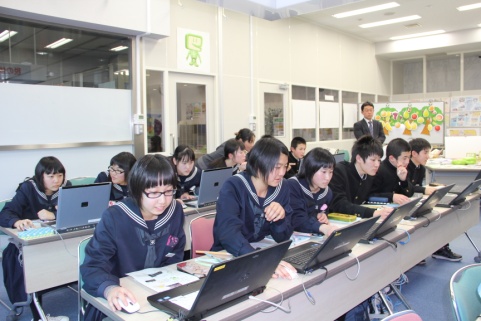 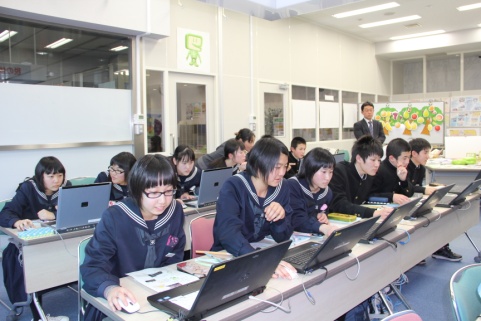 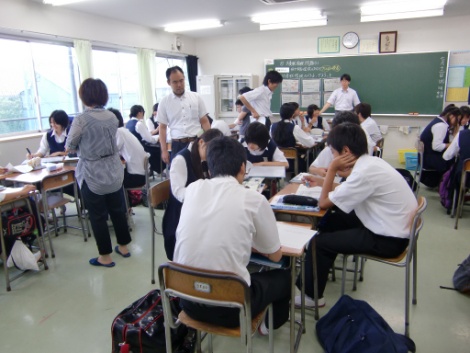 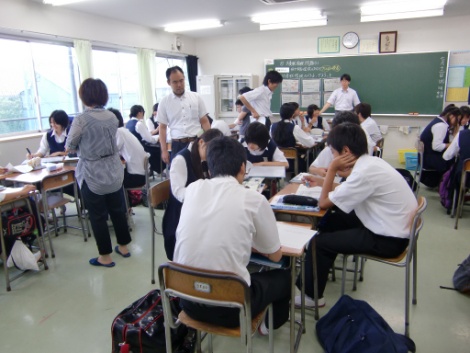 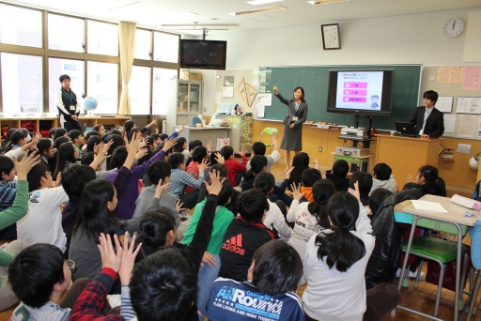 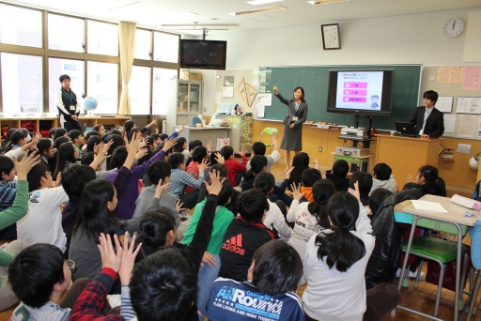 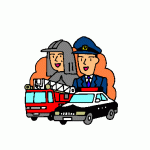 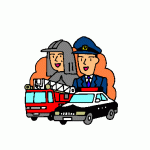 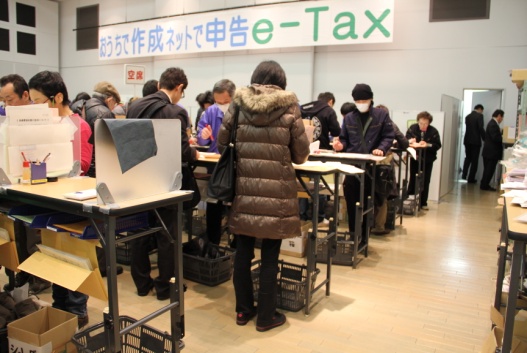 ○参考２：中学校の学習内容と教材化の視点の例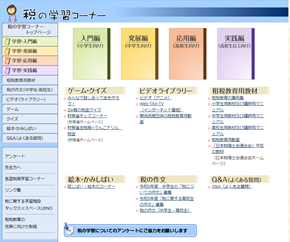 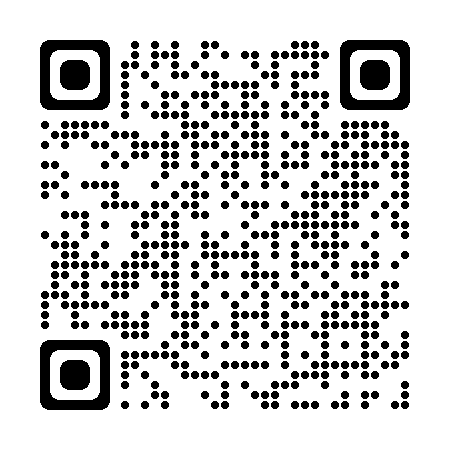 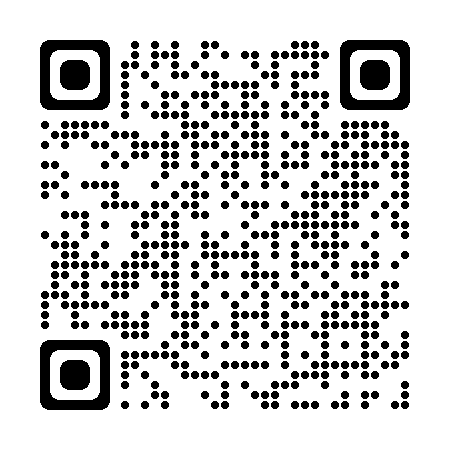 授業において取り上げたい要素学習活動学習活動教材・資料（ＵＲＬ）ＱＲコード授業において取り上げたい要素素材指導上の留意点教材・資料（ＵＲＬ）ＱＲコード租税の意義と課題財政を家計に例える日本の財政を家計に例え、毎年赤字であることや借金の多さに気付き、財政の現状と問題を理解できるよう指導する。・国税庁ＨＰ「税の学習コーナー（学習・応用編）」（URL:https://www.nta.go.jp/taxes/kids/oyo/page14.htm）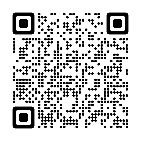 租税の意義と課題借金時計プロジェクター等で借金時計を見ることにより、財政赤字の現状を実感し、財政に対する関心を高めることができるように指導する。・市区町村ＨＰ租税の意義と課題歳出又は税がなかったら社会保障、公共事業、教育、防衛、地方公共団体の財政調整などの歳出項目や、消費税や所得税などの歳入項目を一つ取り上げ、その歳出又は財源がなかったらどのような社会になるかを理解できるように指導する。・国税庁ＨＰ「税の学習コーナー（学習・応用編）」　＜歳入＞（URL:https://www.nta.go.jp/taxes/kids/oyo/page12.htm）　＜歳出＞（URL:https://www.nta.go.jp/taxes/kids/oyo/page13.htm）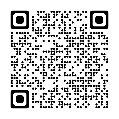 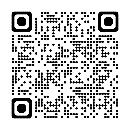 租税の意義と課題歴史上の人物の言葉「税の学習コーナー（応用編）」の税のエピソード・日本編「福澤諭吉と税」（「学問のすすめ」の中で、税は政府と国民との約束であると述べていること）を紹介し、税への関心を高めることができるように指導する。・国税庁ＨＰ「税の学習コーナー（学習・応用編）」（URL:https://www.nta.go.jp/taxes/kids/oyo/page06.htm）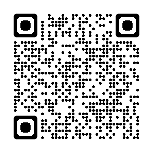 税金の使いみち教育費公立学校に通う生徒一人当たりの月（年）間教育費の金額の多さに気付き、税が役立っていることが理解できるように指導する。・国税庁ＨＰ「税の学習コーナー（学習・発達編）」（URL:https://www.nta.go.jp/taxes/kids/hatten/page06.htm?）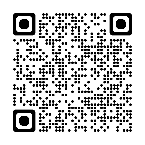 税金の使いみち外国の消防サービス費用を払わず消火がされなかった米国テネシー州サウスフルトン市の消防の例を取り上げ、日本の公共サービスの財源を賄う税の役割や納税の義務などが理解できるように指導する。・国税庁ＨＰ「税の学習コーナー（租税教育の事例集）」（URL:https://www.nta.go.jp/taxes/kids/kyozai/jireishu/index.htm）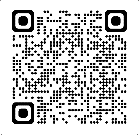 税金の使いみち海賊人気漫画の題材で生徒のイメージしやすい海賊を取り上げ、日本の税金が政府開発援助（ODA）として海賊対策に使われていることを紹介し、税の使途への関心を高めることができるように指導する。・外務省ＨＰ「開発協力、ODAって何だろう」（URL:https://www.mofa.go.jp/mofaj/gaiko/oda/about/oda/oda.html）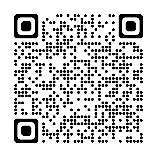 税金の使いみちごみ処理ごみ処理を自宅でする場合（捨て場所等の問題）と地方公共団体がまとめてする場合（リサイクル、清掃工場）の費用負担（令和２年度国民一人当たりのごみ処理経費約19千円）、環境（健康）への影響の違いなどを考え、環境を守る政治の働きとそれを支える税の役割が理解できるように指導する。・環境省ＨＰ（一般廃棄物処理実態調査結果）（URL:https://www.env.go.jp/recycle/waste_tech/ippan/index.html)・市区町村ＨＰ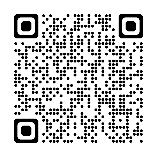 税金の使いみち税金の使いみちみんなが納めた税金の使いみちを知ることを通して税金がどのように役立っているのかを気付くよう促す。・国税庁ＨＰ「税の学習コーナー（学習・応用編）」（URL:https://www.nta.go.jp/taxes/kids/oyo/page13.htm）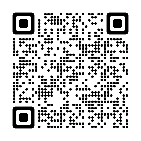 税の種類・分類レシートの消費税レシートの消費税を確認し、生徒も消費税を払っていることを示す。・レシート税の種類・分類消費税の行方消費税の行方を調べることにより、税が社会を支えていることに気付くよう促す。・財務省ＨＰ（消費税の使途に関する資料）（URL:https://www.mof.go.jp/tax_policy/summary/consumption/d05.htm）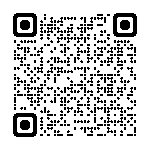 税の種類・分類ノーベル賞、オリンピック・パラリンピック身近な話題として、ノーベル賞や2020年東京オリンピック・パラリンピックを取り上げ、ノーベル賞の賞金や日本のメダリストの賞金（報奨金）には、法律により税がかからないことに気付き、税に対する関心を高めることができるように指導する。・国税庁ＨＰ「税の学習コーナー（Zei君の税金クイズ）」（URL:https://www.nta.go.jp/about/organization/kantoshinetsu/cgi-bin/quiz/quizindex.cgi）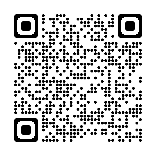 民主主義の基礎にある個人の尊厳と人権の尊重という考え方米国独立戦争「税の学習コーナー（応用編）」の税のエピソード・アメリカ編「アメリカ人の税に対する思い」（税をきっかけとしてアメリカ独立戦争が起こったため、アメリカ人は税の使いみちなどに強い関心をもっている）を紹介し、納税者としての意識を高めることができるように指導する。・国税庁ＨＰ「税の学習コーナー（学習・応用編）」（URL:https://www.nta.go.jp/taxes/kids/oyo/page05.htm）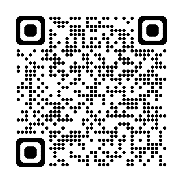 主権者としての政治参加の在り方選挙の争点選挙の争点は、税に関わるものや税を必要とするものが多いことに気付き、政治の働きの費用を賄う税の意義や役割、必要性を理解できるように指導する。・文部科学省ＨＰ「小・中学校向け主権者教育指導資料『主権者として求められる力』を子供たちに育むために」の抜粋（URL:https://www.mext.go.jp/content/220922-mxt-kyoiku01-000025143_8.pdf）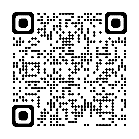 私たちの生活と納税の義務生徒の一日の生活「マリンとヤマト　不思議な日曜日」などを視聴し、一日の生活の例を通して身近な生活と税の関わりに気付き、安全、安心で豊かな生活など、みんなの願いが地方公共団体や国の働きによって実現されていること、その働きの費用は税で賄われていることを示す。・国税庁ＨＰ「税の学習コーナー（マリンとヤマト　不思議な日曜日）」（URL:https://youtu.be/MivtD3Hhl6M）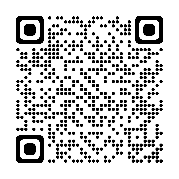 私たちの生活と納税の義務会社員の一日会社員の一日の生活の例を通して、生活と税との関わりに気付き、税の種類を理解できるように指導する。＜家＞住民税（住むこと）、固定資産税→＜会社＞法人税、所得税（給料）→＜外出＞自動車税、ガソリン税（揮発油税）、消費税（買い物）、相続税（葬儀場）→＜帰宅＞酒税、たばこ税など・国税庁ＨＰ「税の学習コーナー（ご案内します　アナザーワールドへ）」（URL:https://youtu.be/0V4Pvw6PCnU）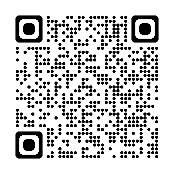 私たちの生活と納税の義務１万円札予算額や借金を１万円札で積み上げた場合の高さを富士山の高さなどと比べて大きさが理解できるように指導する（100万円が約１㎝、１億円が約１ｍ、１兆円が約10㎞。積み上げた１万円札を横にすれば○○駅～○○駅間の直線距離○○kmと同じなど）。私たちの生活と納税の義務街づくりゲーム「税の学習コーナー」の「みんなで話し合って街を作ろう！」の街づくりゲームを通して、税金が使われている施設・使われていない施設、予算が足りなくなった場合の対応などを考えるよう導く。・国税庁ＨＰ「税の学習コーナー（みんなで話し合って街を作ろう！）」（URL:https://www.nta.go.jp/about/organization/osaka/education/machigame/index.htm）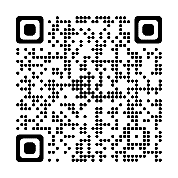 私たちの生活と納税の義務諺「年貢の納め時」諺を紹介。意味を紹介し税について理解できるように指導する（隠れて耕作していた田が見つかり、ごまかしていた年貢を納めなければならなくなったときなどを意味していたが（今でいう「脱税」）、悪事が見つかり刑に服さなければならないときなどに使われるようになった。）。→諺から、昔、税金は年貢であったことに気付かせる。→諺から、税金は「取られる」ではなく、「納める」という言い方をすることを示す。　→現在、所得税など国税では、自ら正しい申告と納税　　を行う申告納税制度が採られていることを示し、それを支える税に関する仕事や税務行政の取り組みを紹介する。公平な税の考え方税率の仕組み所得税や相続税などの累進税率や、消費税・個人住民税などの比例税率（税率は一定だが、課税対象額が多くなれば税額が多くなる。令和５年４月現在）の仕組みを通して、垂直的・水平的な公平の考え方があることを示す。・国税庁ＨＰ「税の学習コーナー（学習・発展編）（URL:https://www.nta.go.jp/taxes/kids/hatten/page02.htm）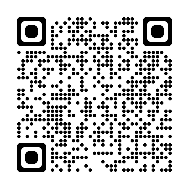 政府の経済的役割税のない生活「ご案内します　アナザーワールドへ」などを視聴し、税がなかったらどのような生活に変わってしまうのかを考えを地方公共団体や国の働き、その費用を賄う税の必要性を示す。・国税庁ＨＰ「税の学習コーナー（ご案内します　アナザーワールドへ）」（URL:https://youtu.be/0V4Pvw6PCnU）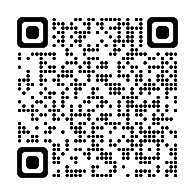 国民の受益（福祉・公共サービス）と負担の関係社会保障費と教育費国民医療費などの社会保障関係費と教育費（文教及び科学振興費）を比べ、社会保障関係費の大きさ（多さ）に気付くよう指導する。・財務省ＨＰ「日本の『財政』を考えよう」（URL:https://www.mof.go.jp/policy/budget/fiscal_condition/related_data/202304_zaisei.pdf）・国税庁ＨＰ「税の学習コーナー（学習・発展編）」（URL:https://www.nta.go.jp/taxes/kids/hatten/page04.htm）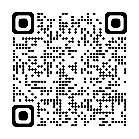 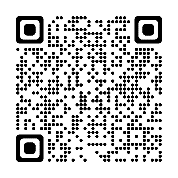 